ProfileI am looking for positions in systems or technical-product design and management with a technical leadership role that will provide me with opportunities to effect the direction of organization, allow me to be an active contributor to business growth, and to create leading products and services for clients.  I have over 20 years of professional experience in Information Technology with specialties in Internet services, service commercialization, developing software tools, cloud automation, release and quality management, location based services, e-commerce, Internet-media, continuous integration/delivery, technical and business processes automation. 

Languages: English as native language, German level B2.2
Citizenship: USA, DeutschlandManagement SkillsI am experienced in technical leadership of geographically diverse teams, vendor relations, hiring, mentoring, and negotiations. I have extensive experience in working through schedules that optimize tradeoffs for clients that can be met within the resource limitations given. I also have excellent presentations skills for persuading and communicating to diverse audiences.EducationUniversity of Chicago 1993-1995TrainingGoethe-Institut (Berlin) German B2.2, 2004
Completed BGS Capacity Planning Training course, 1996
Completed SUN course SysAdmin 285, 1996ExperienceNokia/HereBerlin, GERMANY: Jan 2009 – presentSr. Principal Solutions Architect
Principal Solutions Architect
Head of Location Service Transition and Application Operations
Transition ManagerNokia/Here is a world leading location services company providing mapping and other location based services to major Internet sites (bing.com/yahoo.com), mobile phones (Windows Phone, Nokia: Symbian, S40, Android), automotive industry (BMW, Mercedes, Volkswagen, etc…) under the Nokia, Here, and Navteq brands.  I am member of the engineering staff.2020- present Sr. Principal Solution Architect Customer Lifecycle Management, HEREMigrate Sales Efforts from custom deals to Platform DealsConsolidated to Single Product Catalog a broad collection of products from 25 years of acquisitions and spin-offs Migrated from multiple billing vendors to single consolidated billing (with Zuora)Designed and led Billing Usage Tracking System developmentdirect development with 4 geographically separated scrum teams, and concluded integration and testing with another 8 scrum teamsDesigned and Automated Provisioning System developmentdirect development with 3 scrum teams, and integrated integration and testing with 6 product and 8 scrum teams.Developed and delivered use case base training for sales teams for solution design and pricingDocument, Videos, workshops creating competence in Platform selling for Business Solutions ArchitectsDelivered Marketplace Feature for the PlatformArchitecture for agnostic data and services marketplace with audit and authorization management2017-2019 Principal Architect Open Location Platform, HEREDelivered customer reporting systemFeature Usage, Spend AnalysisLed customer solution design with automotive customersSupported customer led development on the HERE platform for in vehicle solutionsProvided software development trainingDeveloped Platform Business ModelsLed Software Instrumentation and Measurementdesigned software debugging and monitoring features, for internal and external platforms2014 – 2016 Principal Architect Technical Operations, HERELed operational architecture development for sales engagements and compliance effortsPlatform AAAA SolutionsEnd to end billing designs, financial, legal, and technical analysisCustomer data isolation design for multi-tenant systems, customer requirements feature articulation, technical analysis and documentation.Tech: Splunk, Java, Oauth2, JWT, Kafka, TLSProvided detailed responses for customer quotesAnalyzed customer technologies and requirements fit with HERE technologiesProduced SLA templates and Communications materials for Sales effortsAnalyzed HERE operational data for customer commitments for both future and existing productsNegotiated technical details for strategic dealsWorked with customer negotiation teams to find best price feature fitExplained HERE operational capabilities and technologies for customer value and expense trade-offs.Documented technical strategies for standardized customer offeringsImplemented Metrics ManagementDesigned processes and tools for transforming technical data into business information for metrics based managementDesigned technical architecture for metrics documentation systemTech: mysql, php, python, tableauDeveloped IT Cost Show-backWorked to change IT from single bucket cost to split across products in a meaningful way for internal customers and develop internal profit and lossDeveloped automation processes to repeatedly break out costs with accountability and meaning.Tech: Apptio, pythonMigrated 37 Services to Public Cloud (AWS)Planned migration of many divergent services to AWSConsulted on technical integration and component replacements when moving from out of private DC to AWSTech: Linux, Java, AWS APIsDesigned Hosting Structure for companies first connected car solutionsDesigned hosting and support structure for long term (10+year) support of automotive services for R&D, business modelling, and operations teams.Project planning, cost planning, and operational architecture2012 – 2013 Location Solutions Architect, NokiaLed solution design for location based application hosting platformsDeployment Automation DesignStarted team (4-6 developers) to develop fully automated software deployment system based on Puppet, Centralized Configuration DB.  Standardizing 40+ software teams deployment practices and allowing wide variety of release and maintenance schemes.Tech: Puppet, python, AWSChina Map Hosting RolloutWorked with China JV to deploy a data-center and operational and legal capability to deliver mapsKorea Map Hosting RolloutCloud provider evaluation, selection, build-out, and production roll-outTechnical integration of deployment, support, and security technologiesLocation based content and operational security measuresSelf-Serve Virtualization EnvironmentProto-Private Cloud, for migrating application from server-hardware to virtualization in a system with 50+ engineers able to simultaneously deploy services within the same hardware system.  Defined requirements, technical architecture, led inception of R&D team.Tech: KVM, Python, Puppet, gitPlanned Migration to Public Cloud (AWS)Evaluation of public cloud, developed strategies, requirements, and infrastructure architectures for 37 services migrations Planned integration DevOps, AWS, 24/7 oncall supportSolution Architect: Feb 2011 - 2012Technical designs for APAC international legal compliance around location dataRequirement, solution, and technical documentation for IPV6 build-out for mobile salesAWS service migration strategy and practicespublic, private, and hybrid cloud strategy analysis and presentationDeveloped automated deployment platform integrated with corporate IT policiesdesigned, prototyped, documentedfounded 5 person team and transitioned to BAUDeveloped private cloud solution5 month time to implement dynamic virtualization platform with no extra costsDesigned, documented, and guided implementation of globally load balancing solution pattern for service resilience and performanceHead of Social Location Service Transition: Nov 2009 – Jan 2011Ramped up 50+ applications to end consumer usabilityAveraged 15 releases per week, from 500+ engineer R&D organizationBuilt up 24/7 T3 Application Operations organizationRolled out first real-time B2B services for Yahoo!Provided solution architecture for first real-time B2B servicesManaged 12 person teamImplemented ITIL change and incident processes for application portfolioTransition Manager: Jan 2009 – Oct 2009Went from 5 to 37 customer facing applications with over 10 million monthly usersSupported integration of acquisition company into corporate standards: data-centers, processes (ITIL), support systems Flock Inc.Redwood City, CA, USA : May 2005 -  Nov 2008
Senior Engineer

Flock Inc is a software company providing an Internet web-browser optimized for social network users, I was a member of software engineering staff.coordinated release-management: with marketing, QA, engineering, delivering up to 114 download-builds on 3 platforms, which required website and web-service coordination, including localization of website content.engineered a developer environment to rapidly get developers working (under 1hr) while integrating 6 source repositories including code controlled by outside sources (mozilla, clucene), that worked in a cross-platform (Linux, MacOS, Windows-Cygwin, Windows-Msys) way.  Including support seamless transitions between 3 source control systems (CVS, Subversion, Mercurial).engineered a build system to manage 240 unique builds.  The build-manger was written in house in perl, integrated with tinderbox display system, and integrated with testing systems.  Provided event driven integration testing and build distribution.maintained cross platform c/c++ components and merges from the Mozilla code-base.developed web-tools for tracking build infrastructure, automating release processes, monitoring business processes, monitoring operational functionality.  (php, python, perl, shell-script, javascript)developed systems for metrics, distribution, and partner tracking, including core product modifications to support partners and detailed user-behavior reporting categories by business objectives. (c, javascript, make, perl, sql, php)managed operations architecture including nodes at 3 data-centers, 2 office locations including networking, remote-access, security-model, capacity-planning. (Linux, Windows, php, MySQL, SQL-Server, LDAP, OpenVPN, IPSec, Apache, SQUID,  Cisco CS load balancers)AOL/TW Streaming OperationsSan Francisco, CA, USA : Oct 2001 -  Sep 2003
Senior Systems Administrator, Tools Team Lead

AOL is the world's largest ISP and the largest provider of Internet radio and video products; I was a member of the production operations staff.managed systems and projects for 2,000 node production cluster (Linux, Solaris, Win2K)architected secure, 24/7/365 media applications for operations and development teams (J2EE, PHP, Real Server, Shoutcast, Ultravox)managed and maintained schedules for hardware and software integration (Sun, Compaq, Foundry, Cisco, Extreme, Solaris, Linux)managed a 6-person development team in 4 locations, in 3 time-zones (Perl, Java, C, Shell Script, TCL, Oracle)led team to develop a real time business/operational data monitoring, data visualization, alerting, and alarming system. collected product requirements evaluated competitive systemsbuilt work plan developed and managed development automated testing systems planned roll-outs fixed bugs and rolled out updates technical liaison to business development provided analysis of digital media rights to technical and marketing teamsanalyzed new partner technology and estimated delivery capacity performed competitive analysis of market share in different media spaces architected and implemented low cost, high reliability, scalable Linux web cluster (Apache, PHP)developed and implemented automated server installation and upgrade systems (Linux, Solaris)developed a network services security and inventory system provided technical training for business development, product management, and development teams performed security analysis of new projects: network architecture, code review, cryptography review, privacy concerns, database modelwrote software with Perl (mod_perl, cgi), C, PHP, shell script (bourne, bash, awk, sed), rrd, cryptography (blowfish, md5) managed systems from Sun, Compaq, Foundry ServerIron, Extreme Networks, EMC, Hitachi; Linux,  Solaris, Oracle, DB2, Apache, J2EE, ATG Dynamo (JSP), Tomcat, PHP, Veritas (cluster, file-system), DNS (Bind), NFS, Shoutcast, Real Media Server, Windows Media Server, Ultravox Eazel Inc.Mountain View, CA, USA : May 2000 – Jun 2001
Release Manager/Build Tools Team Lead

Eazel was a software development firm producing Linux desktop software and services; I was a member of the engineering staff.managed product releases time estimates features vs. deadline decisions integration of code components between development teams (open source client and proprietary services team)integration of schedules between internal development teams and GNOME community to meet business needs designed processes fordevelopment milestones QA testingrelease acceptance operations procedures content vs. code updates managed 3-person team to develop build-tools including: automated builds automated software testing automated developer environment synchronization tracking correct branches coordination tool and library versionbug tracking systems (based on bugzilla) build health system (based on tinderbox) architected production services platform (Weblogic, Solaris, Oracle) for reliability and scalability analyzed applications for security concerns (data flow, authorization, use of cryptography) wrote software with Perl (mod_perl, cgi), Java, SQL, J2EE, Apache, Weblogic, Oracle, automake/autoconf, ant, rpm, SOAP, python, Glib, GNOME, GTK, webdav, CVS Linuxcare Inc.San Francisco, CA, USA : Dec 1999 -  Apr 2000
Sr. Systems Administrator

Linuxcare was a Linux services (support/consulting/education) company; I was a member of the IT staff.automated software installations for a global data center (Hong Kong, San Jose, NYC, London) grew and architected network for basic IT services for a company that grew from 75-250 email (qmail, qpopper, cyrus IMAP, webmail) information services (DNS, DHCP, LDAP, NIS) mentored and managed team of 4 systems administrators managed projects for offices in Canberra (AU), California (US), Toronto (CA), Paduva (IT). designed and implemented security procedures for network accounts, firewalls, and remote access. managed production web site, site releases, and CRM applications wrote software with Perl, shell scripting (bourne, bash, csh, awk, sed)managed systems from Compaq, HP, Sun, Apple, Cisco; Linux (x86, PPC, Sparc, Debian, Red Hat, SUSE, Turbolinux, Mandrake), Oracle, mySQL, Ingres, Apache, PHP, Perl (mod_perl, cgi), qmail, sendmail, postfix, cyrus, LDAP, NFS, Samba, IPSEC (Free S/WAN, Cisco), qpopper, IMAP, POP, DNS (Bind), Firewalls (Cisco PIX, Checkpoint, Iptables, FW/TK), SQUIDUniteq Application SystemsRedwood City, CA, USA : Jun 1998 – Dec 1999
Sr. Systems Administrator/Release Engineer

Uniteq was a business automation software company, I was a member of the engineering staff.managed corporate IT systems including: email, file-servers, source control, Internet access, development workstations, database servers. worked at customer sites installing and integrating Uniteq software tuned performance and planned capacity for both in-house and customer systems ported in-house C software to Windows NT 4.0 and various UNIX variants architected deployment architecture for the Uniteq application wrote automated installers and configuration tools trained staff and clients on our products and UNIX administration wrote software with Perl, C (gcc, MS Visual C++ - ported application to UNIX variants and  Windows NT), SQL, shell script (bourne, csh, awk, sed) managed systems from Sun, HP, IBM, Tandem, Cisco, Symbol; Solaris, HP/UX, AIX, OS 400, Windows NT, NFS, DNS, NIS, Firewalls (FW/TK), SQUID, CVS, Clearcase, Rational tools, Oracle, Sybase, DB2, InformixFirst Options of ChicagoChicago, IL, USA : Sep 1996 – Jun 1998
Systems Administrator

First Options is a financial services company, currently owned by Goldman Sachs; I was a member of the production operations staff.managed a cluster of 100 systems for providing various real-time equities trading services for professional trading firms: stock & options order execution on multiple exchangeswireless order entry systems basket executions systems risk management system integrated systems to communicate with multiple clearing systems, NASDAQ, NYSE, and others managed and verified backups of trade and system data lead server consolidation project capacity planning to ensure performance and application responsiveness cost analysis of consolidation for capital and service budgets analysis of reliability and systems management risks maintained contracts with vendors automated systems management tasks (creating the first company Intranet). wrote software with Perl, shell script (bourne, csh, awk, sed) managed systems from Sun, Centronics, Livingston, Cisco, EMC, OpenConnect; SunOS, Solaris, TCP/IP, Token Ring, X25, SNA, IPX, IBM S/390, OS 400, Legato, NIS, NFS, DNS, SMTP Sendmail, SOCKS Proxy, Apache, Lotus Notes, BGS Best 1, Sybase, MVS, CVSUniversity of Chicago Academic Computing ServicesChicago, IL, USA : Jun 1995 – Sep 1996
Resource Lab Coordinator/Sr. Support Technician

The University of Chicago is a private research University.  Its resource lab provided computing facilities for academic staff's special projects; I was a member of the non-academic staff.managed networks services including: backups, printers, file-servers for the campus community set up and configured applications and networks for special research projects supported Windows, Macintosh, and UNIX systems for members of the University academic community managed the Macintosh servers and lab machines for the University's public computer labs provided Internet connectivity support to member of the University. managed systems from Apple, IBM, DELL, Sun, SGI; MacOS, Windows, SunOS, Solaris, Linux, IRIX, Retrospect Remote, SAS, SPSS, Photoshop, Quark Express, Pagemaker, FTP, AppleShare, NFS, TCP/IP (for all systems), modem connectivity (SLIP, PPP) provided support on Internet connectivity, provided training in basic use of the Internet (email, web browsing, gopher, WAIS)Other ExperienceLinux Trainer 2001: developed course materials and led classes for Linux Certified Inc.
Support Technician 1995: provided desktop support for MacOS, Windows NT, UNIX at The University of Chicago
Teaching Assistant 1994: taught first year college calculus at The University of Chicago
Laboratory Technician 1991-1994: molecular biology research, protein preparations, x-ray crystallography at The University of OregonRobin * Slomkowski
Almstadtstraße 35
D-10119 Berlin
Germany
email: robin202100@starconsul.com
phone: +49 (0)177 197 7827
html docx pdf txt odt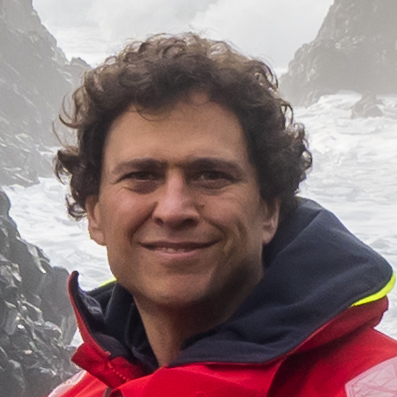 